https://sf2h.net/wp-content/uploads/2017/01/LECLERCQ_Dieudonne_A_A_J_20170609_1530_Auditorium_Athena.pdfhttp://orbi.ulg.ac.be        Leclercq Dieudonne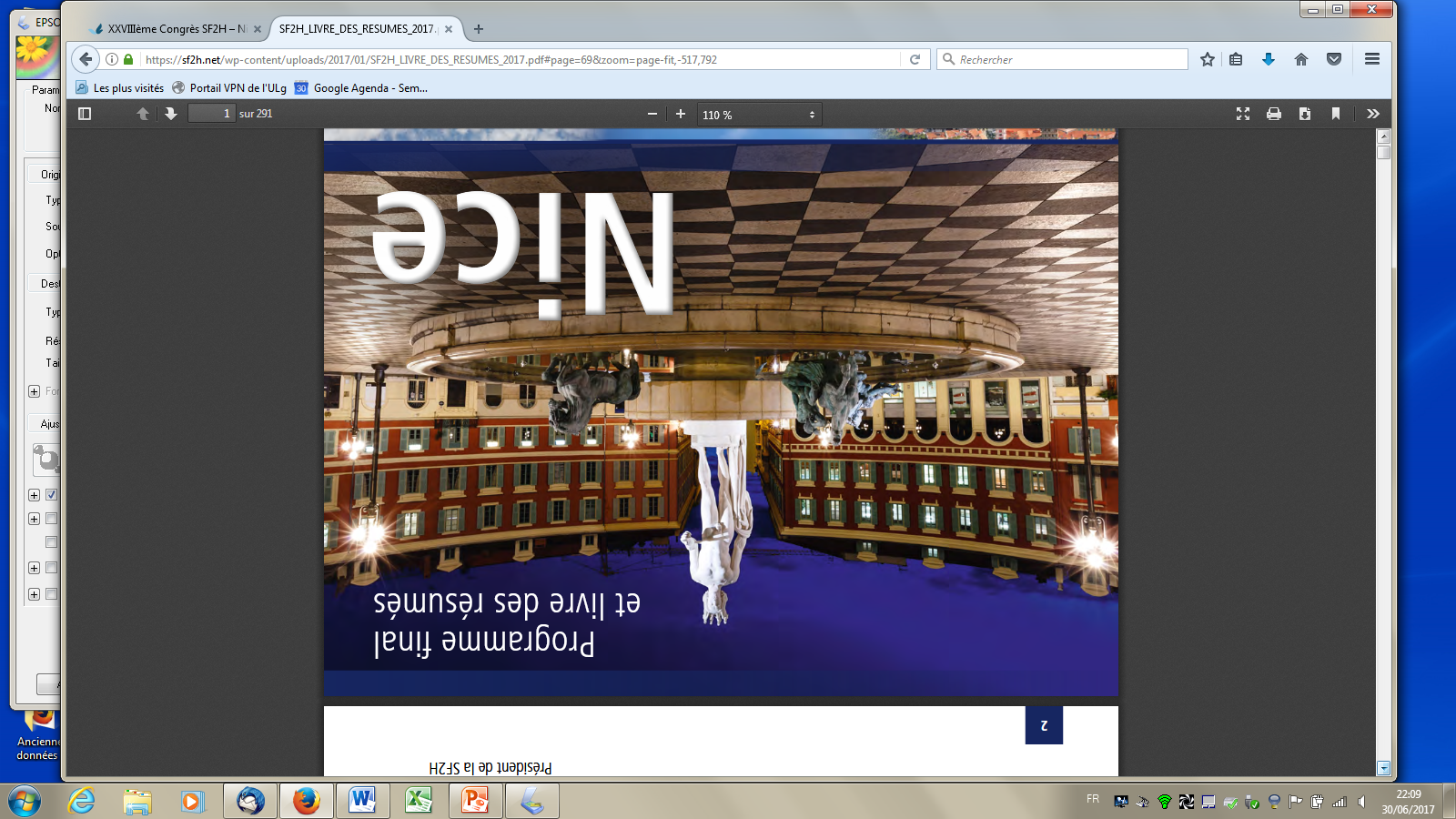 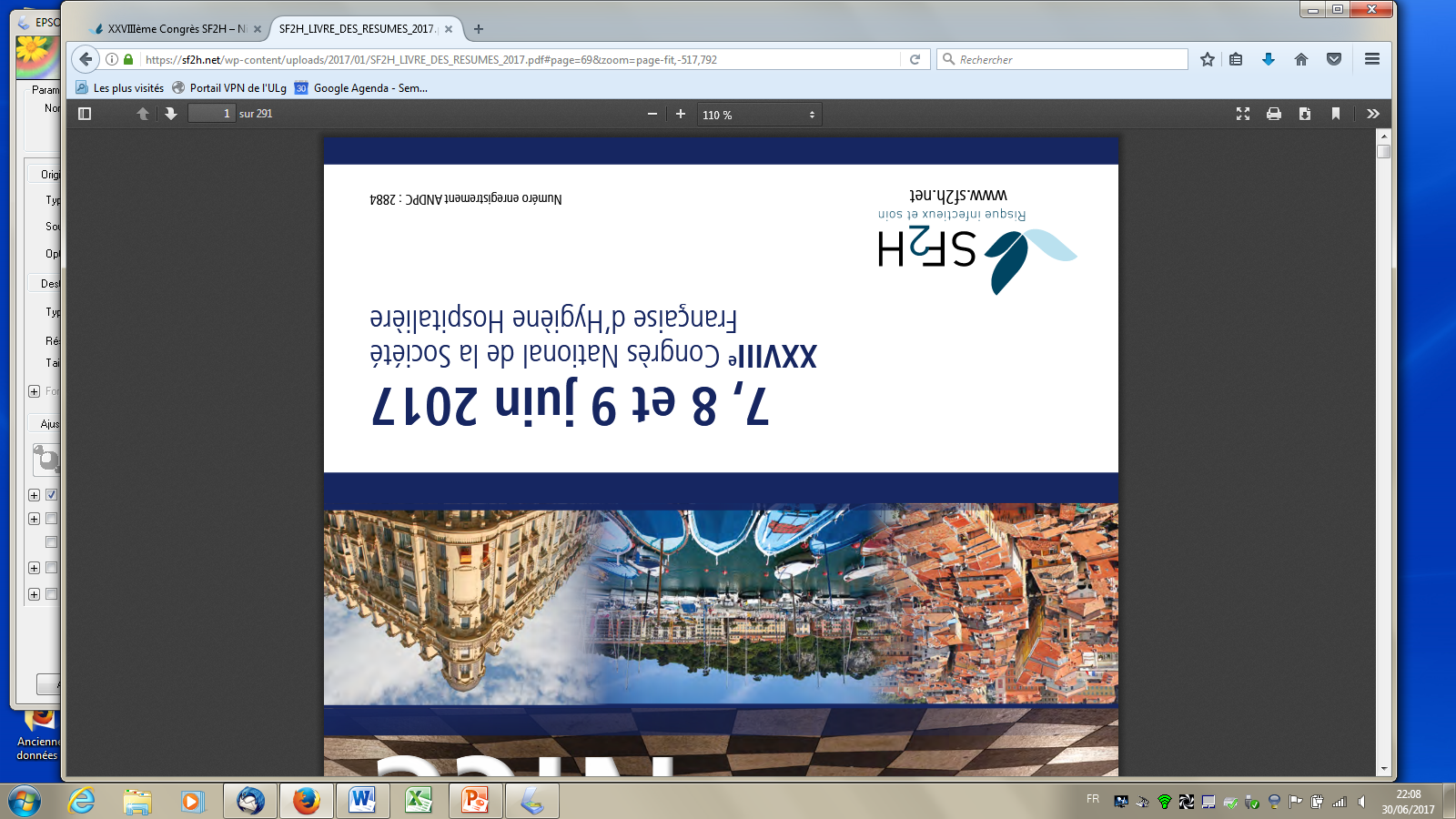 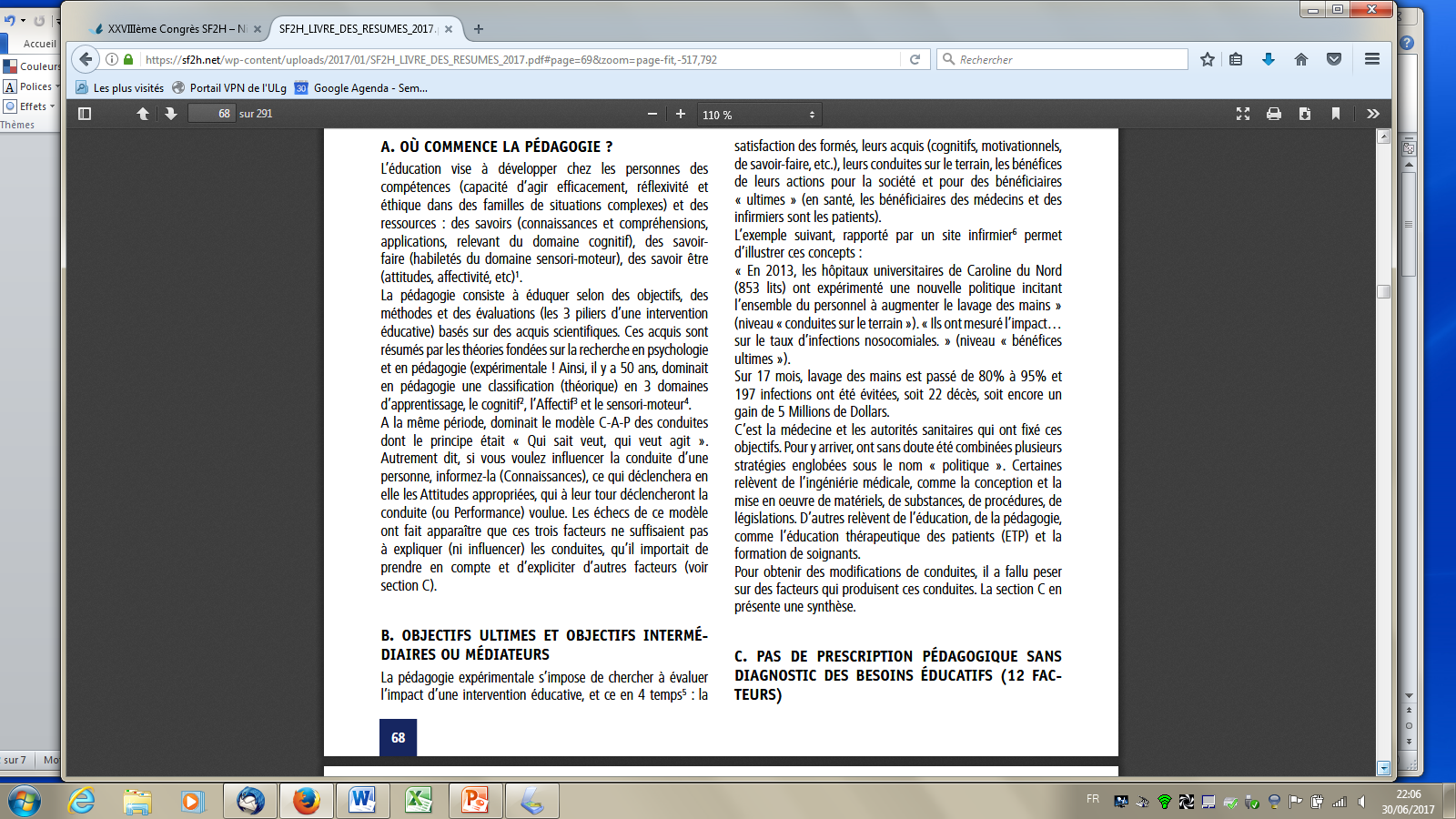 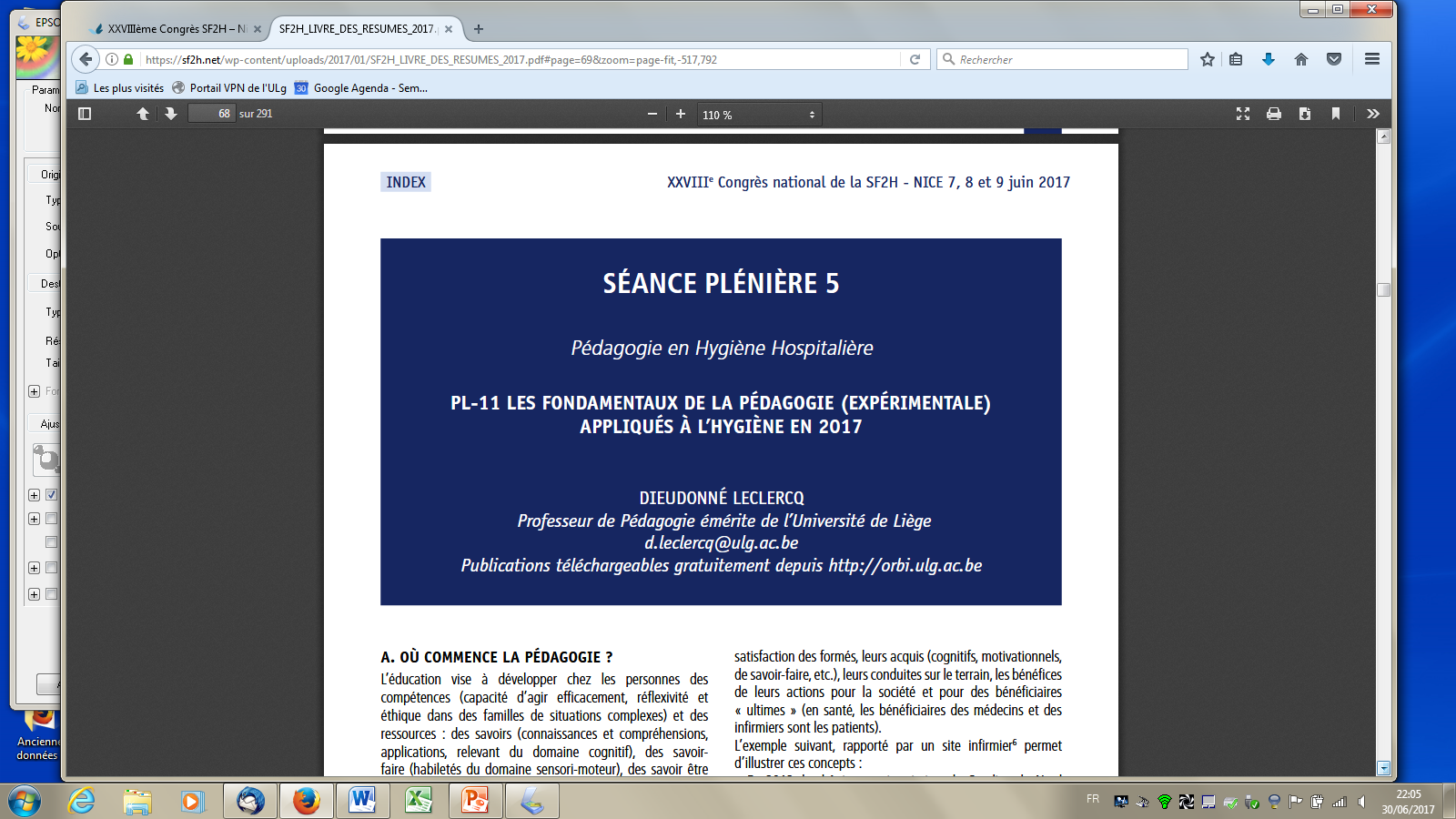 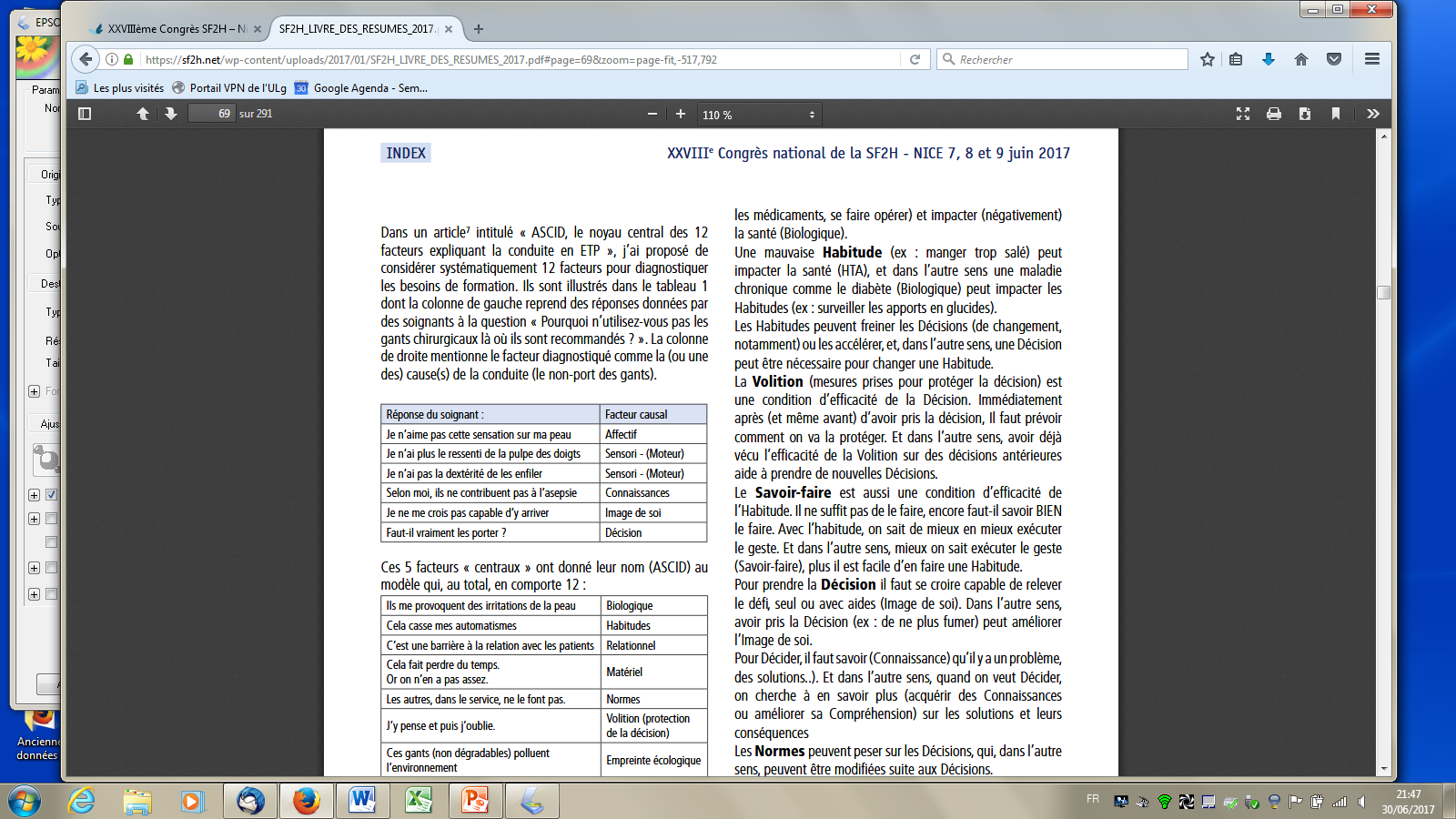 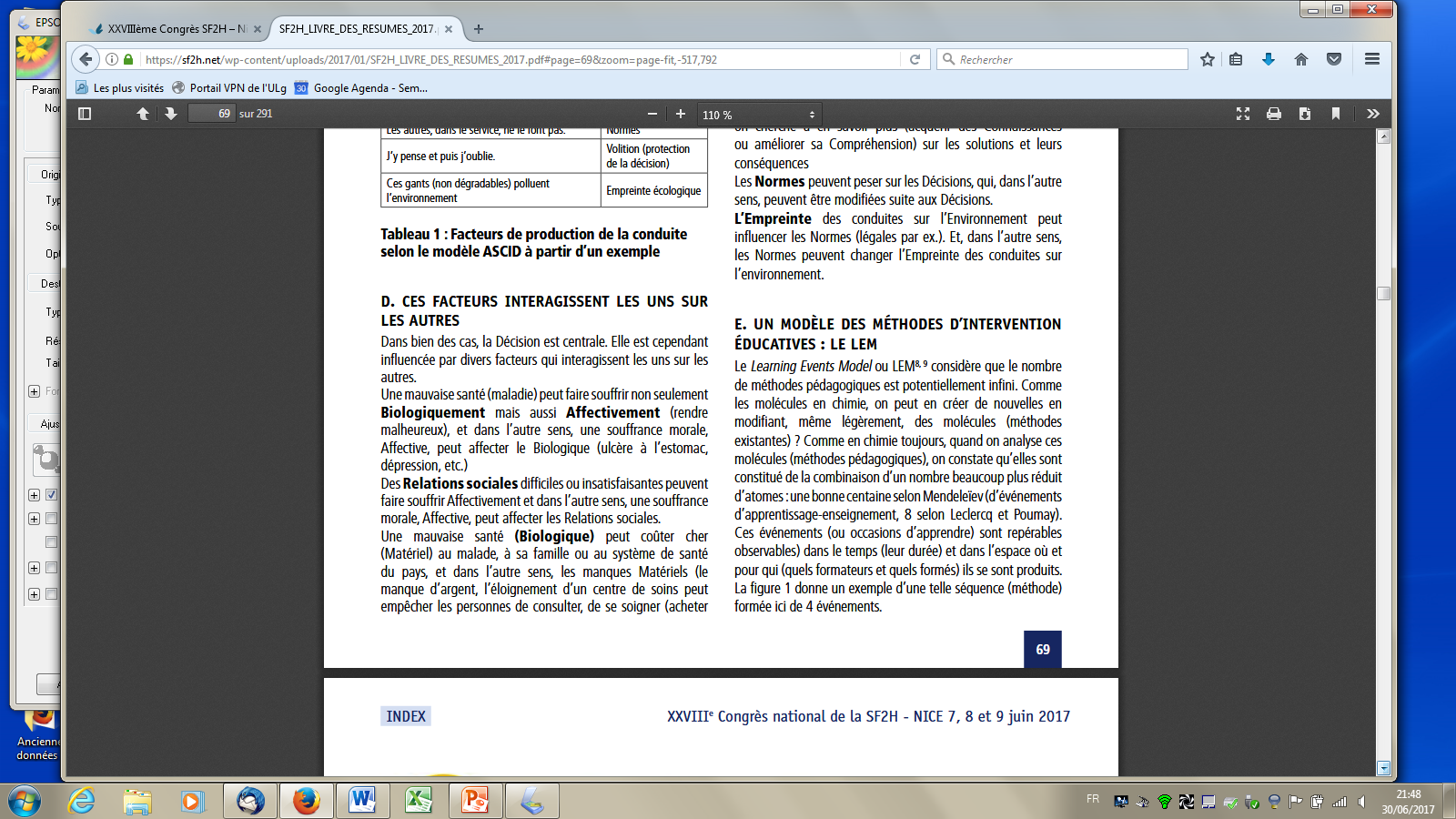 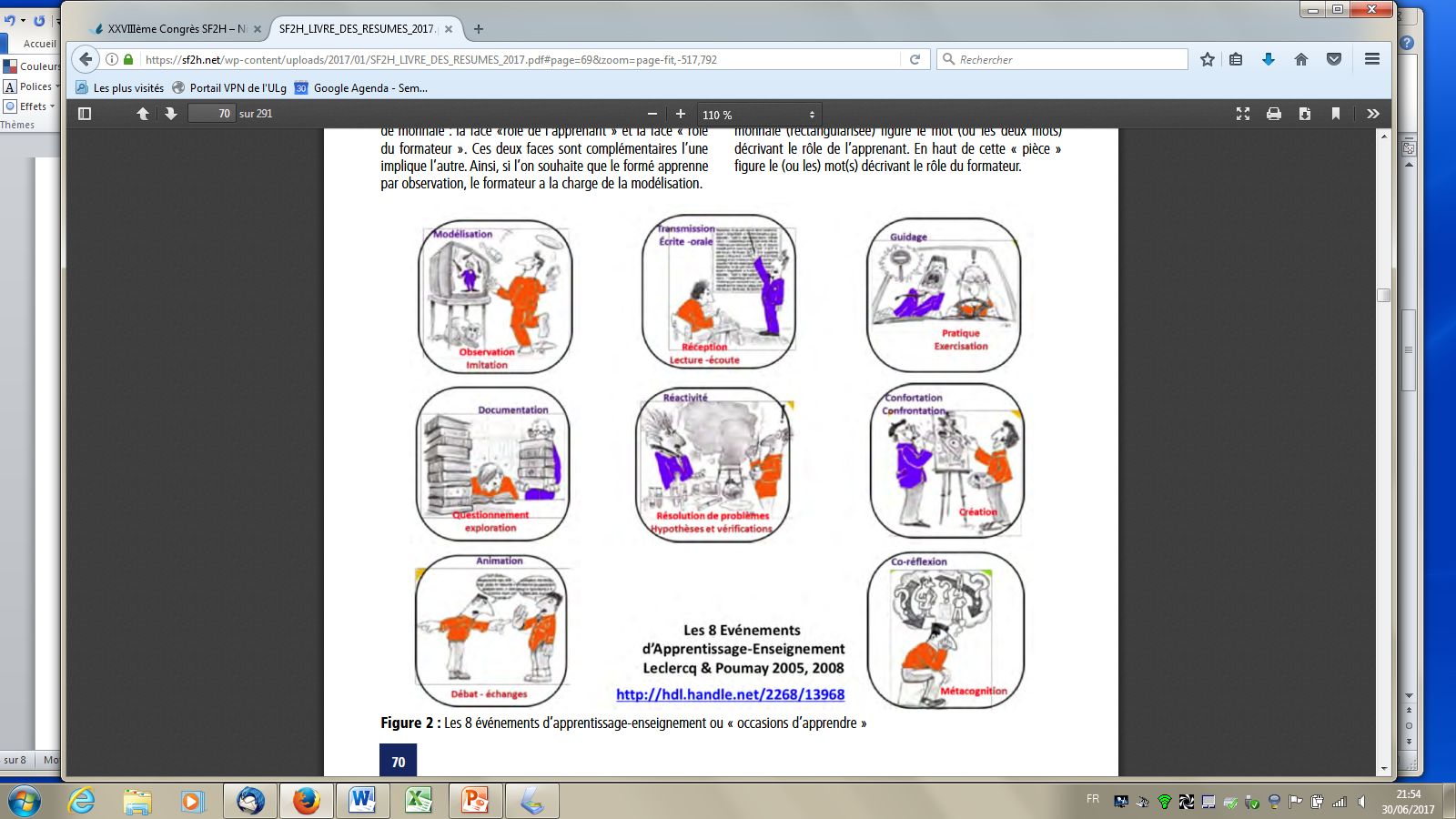 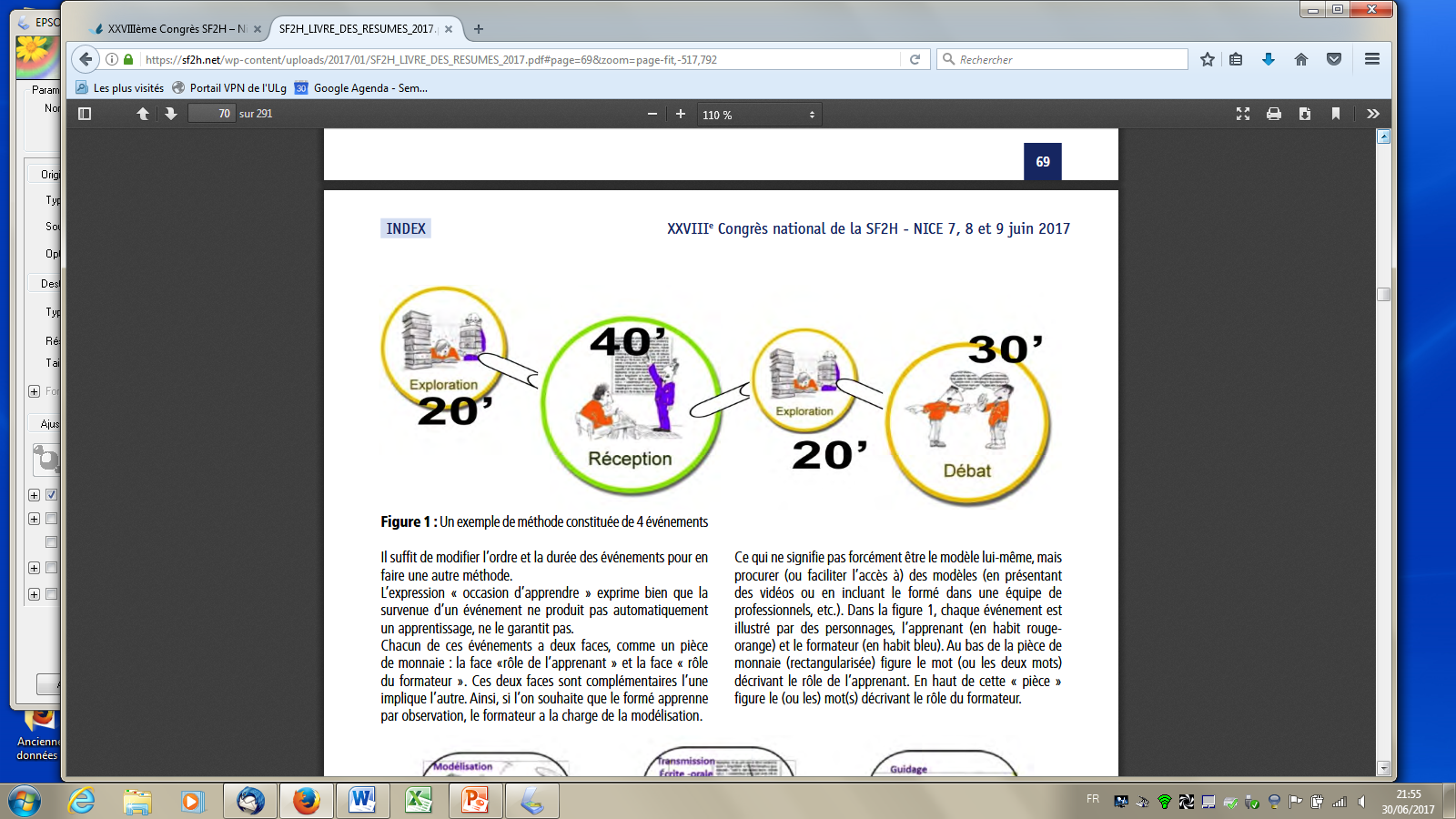 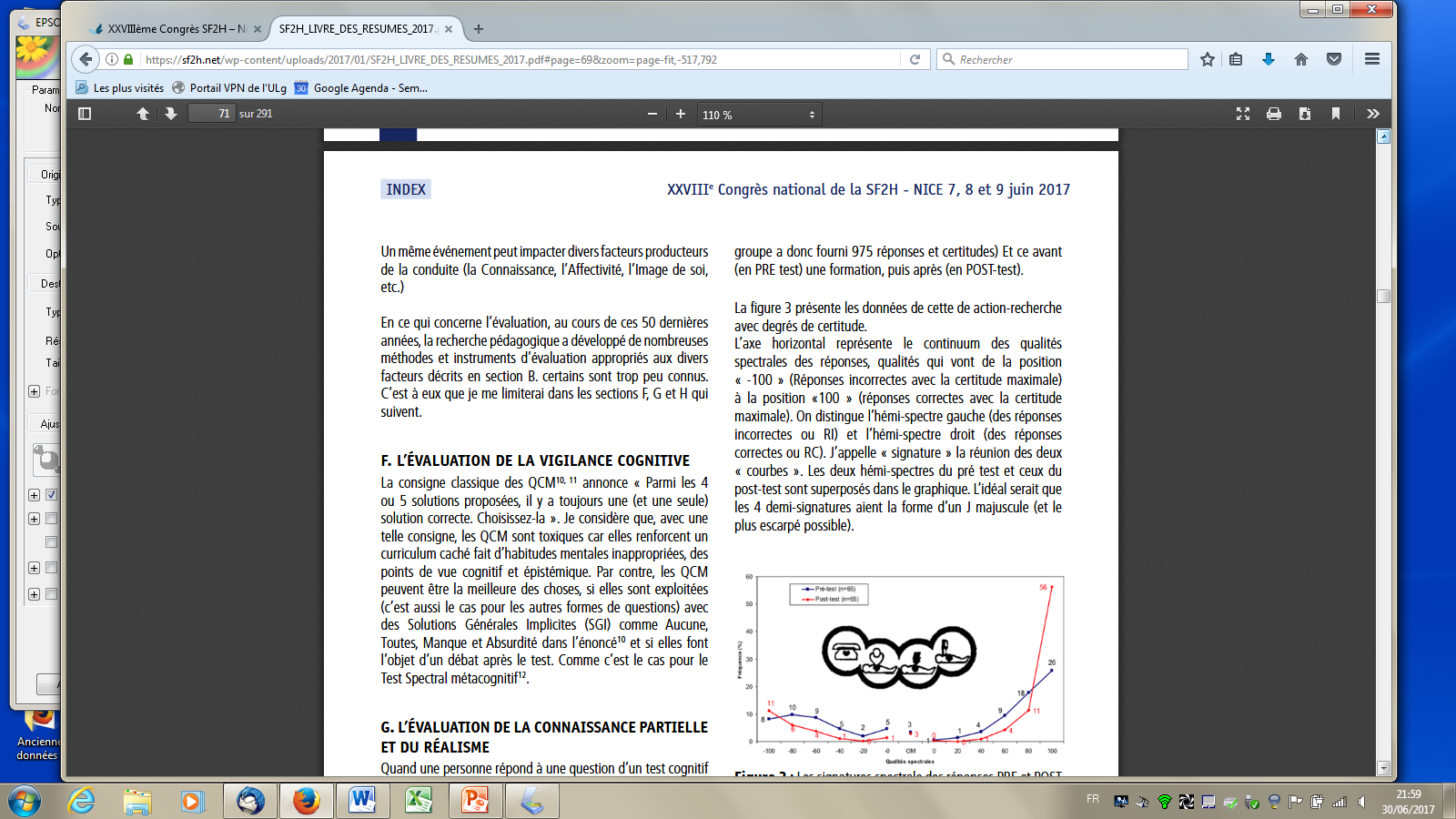 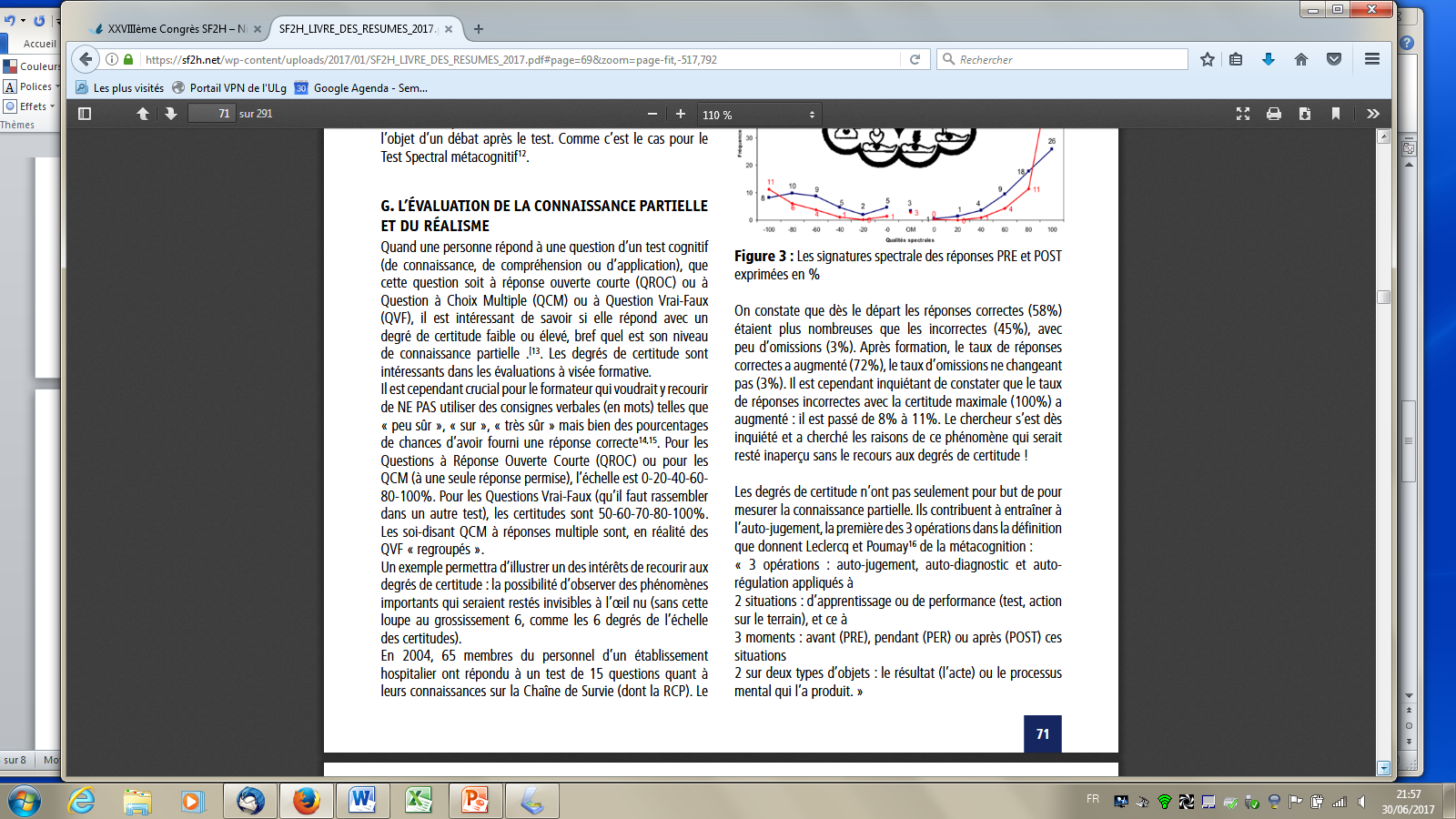 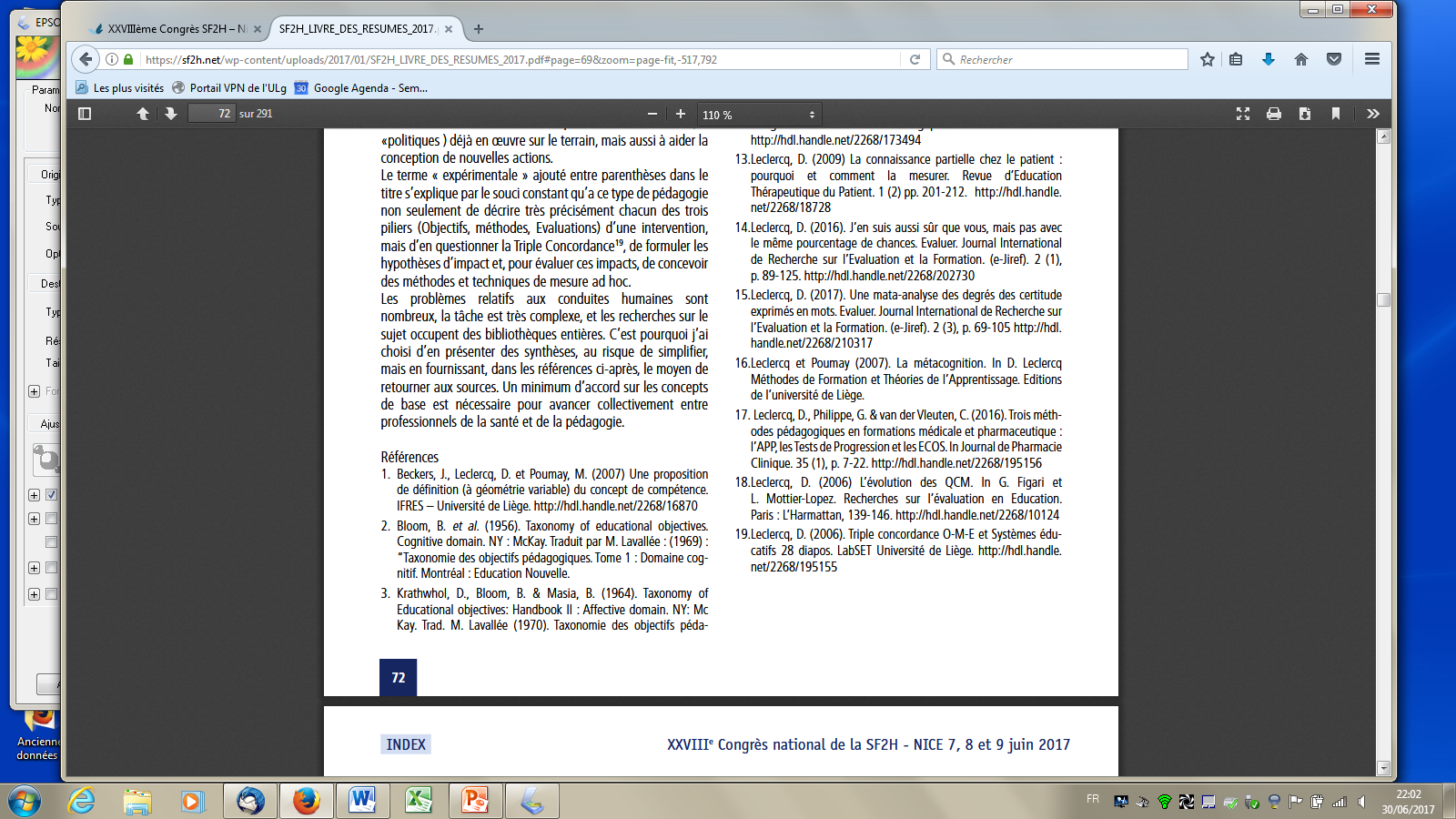 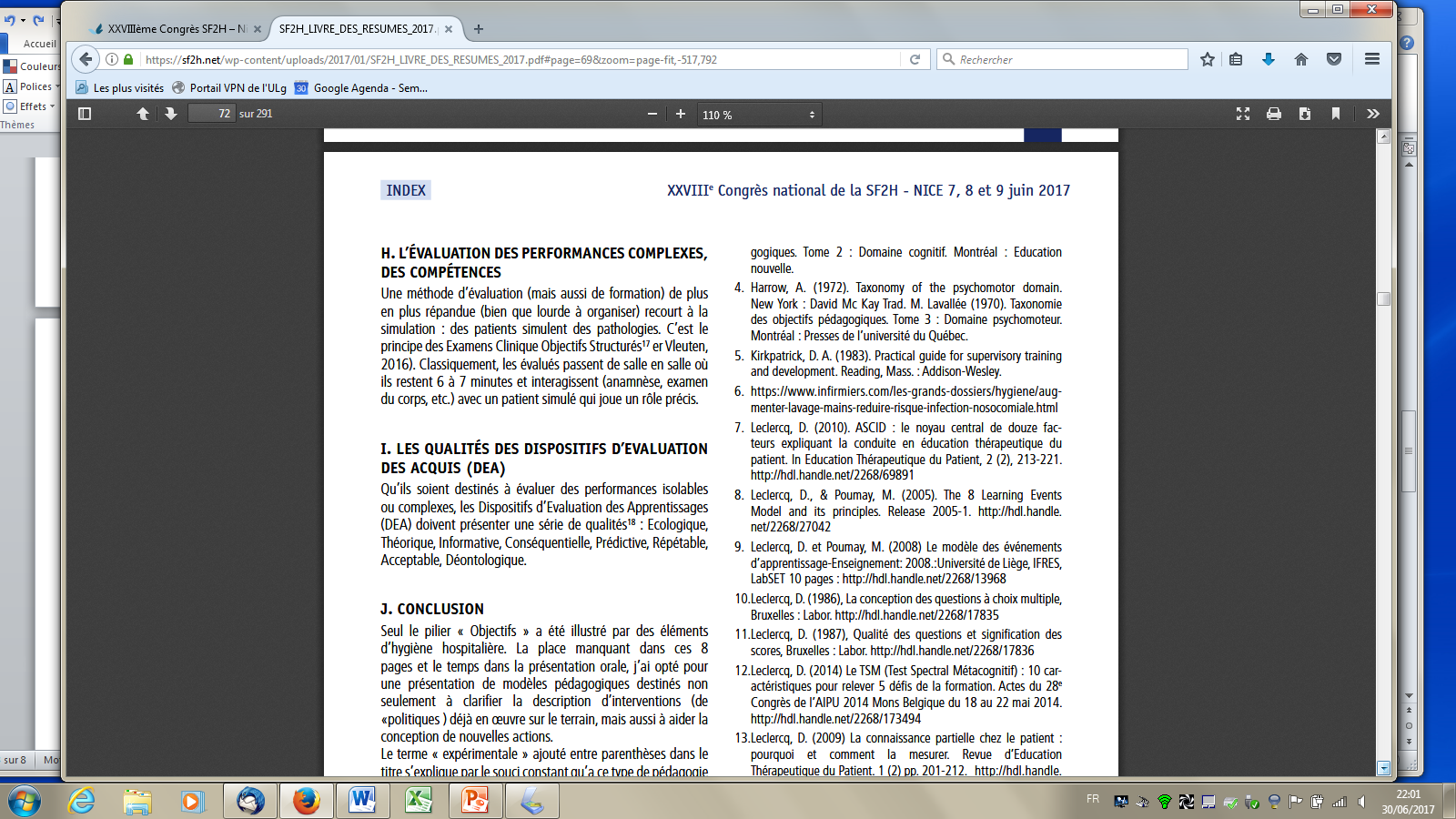 